Multivariatna analiza – 1. domača naloga - popravljenaSlavko Žitnik, 63060254Fakulteta za računalništvo in informatiko, Ljubljana7.4.2011Problem in cilj nalogeNaloga je opisati izbrane podatke in nad njimi izvesti osnovno univariatno in bivariatno statistično analizo. Namen naše analize v nadaljevanju bo merjenje vpliva socialnih spremenljivk anketirancev na mišljenje o političnih vprašanjih.Opis podatkovPodatke smo pridobili na portalu ESS (European Social Survey). Podatki se zbirajo za akademske namene v več kot 30 državah. Cilji anketiranj so spremljanje, interpretacija javnega mnenja in raziskovanje odnosa do spreminjajočih se evropskih institucij. Želijo izboljšati metode meddržavnega anketiranja v Evropi. Navsezadnje žeijo razviti tudi seznam socialnih vedenjskih vzorcev. V prvih 4 sklopih anketiranj je sodelovalo 34 držav. Posamezna enota anketiranja predstavlja posamezno osebo. Vsi sodelujoči so stari nad 15 let, prebivalci, ki živijo v zasebnih gospodinjstvih, ne glede na njihovo nacionalnost, jezik ali pravni status. Uporabili bomo rezultate anketiranj iz Avstrije, Nemčije, Slovenije v letu 2006/2007. V Sloveniji je bila za anketiranje odgovorna Brina Malnar iz Univerze v Ljubljani in skupno 33 ljudi je izvajalo ankete. Več si lahko o teh podatkih preberemo v [3]. Neodvisne spremenljivkeEDULVLA (Highest level of education)(* Opomba: Mislim, da je slovenska verzija vprašanja neprimerno zastavljena!)Vprašanje: Katera je zadnja šola, ki ste jo končali, redno ali izredno?Možni odgovori:PDJOBEV (Ever had a paid job)Vprašanje: Ste imeli kdaj prej plačano delo?Možni odgovori:MARITALA (Legal marital status) (* Enako vprašanje kot MARITAL, vendar se je uporabljal le v ESS1, ESS2)Vprašanje: Povejte kakšen je vaš sedanji uradni zakonski stan? kateri od naslednjih opisov najbolj ustreza vaši sedanji situaciji.Možni odgovori:AGE (Age of respondent, calculated)Vprašanje: (*Avtomatsko pridobljeno iz katerega leta ste bili rojeni / je bila rojena / je bil rojen?)Možni odgovori:[starost]GNDR (Gender)Vprašanje: SpolMožni odgovori:CTZCNTR (Citizen of country)Vprašanje: Ali ste državljan(ka) Slovenije?Možni odgovori:HINCTNT (Household's total net income, all sources)Vprašanje: S pomočjo te kartice povejte, katera črka najbolje označuje skupni mesečni neto dohodek vašega gospodinjstva (neto – brez davkov in prispevkov). Seštejte dohodke iz vseh virov. Če ne veste natančno, povejte približno.Možni odgovori:Univariatna analizaV spodnji tabeli predstavljamo opisno statistiko neodvisnih spremenljivk za vse enote, ki jih imamo v podatkih. Osnovne podatke o nominalnih spremenljivkah sledijo pod njo. Grafični prikaz frekvenčnih porazdelitev vseh spremenljivk se nahaja v prilogi.Osnovne statistike nominalnih spremenljivk Zakonski stan (Legal marital status), Ali ste kdaj imeli plačano delo (Ever had a paid job), Spol (Gender) in Ali ste državljan Slovenije/Avstrije/Nemčije (Citizen of country).Opis izbrane metodeIz statističnega slovarja:Standardni odklon: mera variabilnosti, ki je enaka kvadratnemu korenu iz varianceVarianca: vrednost, prirejena slučajni spremenljivki, ki meri njeno variabilnost in je za slučajno spremenljivko Y opredeljena , kjer je E(Y) matematično upanje slučajne spremenljivke YSploščenost: lastnost porazdelitve, da se v intervalu največje zgostitve po obliki razlikuje od normalne porazdelitve(Frekvenčna) porazdelitev: razporeditev vrednosti ene spremenljivke ali več spremenljivkPearsonov koeficient: mera linearne korelacije med dvema številskima spremenljivkama, katere vrednost je med -1 (popolna negativna povezanost) in med 1 (popolna pozitivna povezanost), in se izračuna za dvojice vrednosti spremenljivk Y in X kot razmerje med kovarianco  in produktom standardnim odklonov  po obrazcu: , kjer je  Pearsonov koeficient korelacije.Spearmanov koeficient: mera korelacije rangov, izračunana iz razlik med dvojicami rangov za vsako enoto i:  po obrazcu: , kjer je Spermanov koeficient korelacije rangov in je n število opazovanih enot.Predstavitev rezultatovOdvisne spremenljivkePOLINTR How interested in politicsVprašanje: Kaj bi rekli, koliko se zanimate za politiko?Možni odgovori:TRSTPRL Trust in country's parliamentVprašanje: Prosim, da s pomočjo lestvice od 0 do 10 ocenite, koliko vi osebno zaupate vsaki od naslednjih ustanov. 0 pomeni, da ustanovi sploh ne zaupate, 10 pa, da ji povsem zaupate. Najprej... (državni zbor)Možni odgovori:TRSTLGL Trust in the legal systemVprašanje: Prosim, da s pomočjo lestvice od 0 do 10 ocenite, koliko vi osebno zaupate vsaki od naslednjih ustanov. 0 pomeni, da ustanovi sploh ne zaupate, 10 pa, da ji povsem zaupate. Najprej... (pravni sistem)Možni odgovori:MMBPRTY Member of political partyVprašanje: Ali ste član kakšne politične stranke?Možni odgovori:TRSTEP Trust in the European ParliamentVprašanje: Prosim, da s pomočjo lestvice od 0 do 10 ocenite, koliko vi osebno zaupate vsaki od naslednjih ustanov. 0 pomeni, da ustanovi sploh ne zaupate, 10 pa, da ji povsem zaupate. Najprej... (evropski parlament)Možni odgovori:STFLIFE How satisfied with life as a wholeVprašanje: V celoti gledno, kako zadovoljni ste sedaj s svojim življenjem? Izberite ustrezno vrednost na lestvici od 0 do 10, kjer pomeni 0 levo in 10 desno?Možni odgovori:STFHLTH State of health services in country nowadaysVprašanje: In kakšno je po vašem mnenju splošno stanje zdravstva danes v Sloveniji?Možni odgovori:Univariatna analizaV spodnji tabeli predstavljamo opisno statistiko neodvisnih spremenljivk za vse enote, ki jih imamo v podatkih. Osnovne podatke o nominalnih spremenljivkah sledijo pod njo. Grafični prikaz frekvenčnih porazdelitev vseh spremenljivk se nahaja v prilogi.Na spodnji tabeli prikazujemo še osnovne statistične podatke za nominalno spremenljivko Ali ste član kake politične stranke (Member of political party).KorelacijePearsonCORRELATIONS  /VARIABLES=polintr trstprl trstlgl mmbprty trstep stflife stfhlth  /PRINT=TWOTAIL NOSIG  /MISSING=LISTWISE.Iz rezultatov lahko razberemo, da so zaupanje v državni parlament in zaupanje v pravni sistem,  zaupanje  v evropski parlament v močnejši korelaciji. Vidimo tudi, da pripadnost določeni politični stranki ni povezano z nobenim drugim. Za srednjo povezanost bi lahko določili povezave med zaupanjem v pravni sistem in evropski parlament,  zadovoljnostjo z življenjem kot celoto ali stanjem v zdravstvu. Šibko je povezano zadovoljstvo z življenjem s stanjem v zdravstvu. Prav tako velja za zaupanje v evropski parlament in stanje zdravstva. Najmanj sta z ostalimi povezana pripadnost k politični stranki in stopnja zainteresiranosti nad politiko.SpearmanNONPAR CORR  /VARIABLES=polintr trstprl trstlgl mmbprty trstep stflife stfhlth  /PRINT=SPEARMAN TWOTAIL NOSIG  /MISSING=LISTWISE.Glede na to tabelo lahko ugotovimo močnejše povezave med zaupanjem v državni parlament in pravni sistem ali evropski parlament. Za srednjo in šibko povezanost bi lahko rekli enako kot pri Pearsonovih koeficientih. Zainteresiranost nad politiko in pripadnost k politični stranki tudi v tem primeru ni kolerirano z drugimi.Glede na rezultate med Pearson-ovimi in Spearman-ovimi koeficienti lahko rečemo, da samo odkrili podobne rezultate. Če bi imeli samo eno tabelo, ne bi »izgubili« nobene pomembne informacije. Na spodnjih histogramih si oglejmo še razporeditev vrednosti odvisnih spremenljivk po državah Slovenija, Avstrija in Nemčija.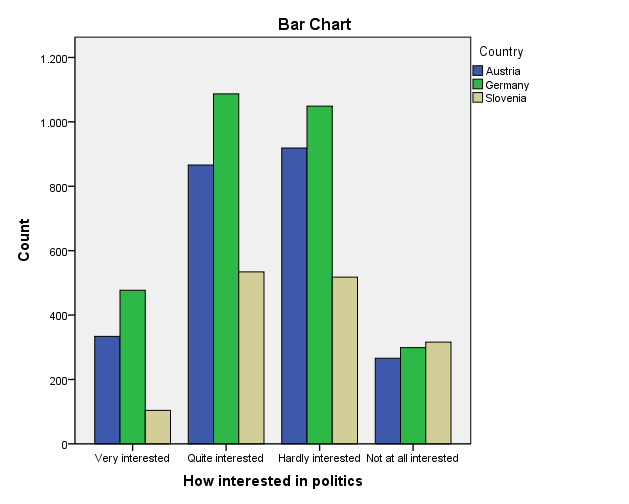 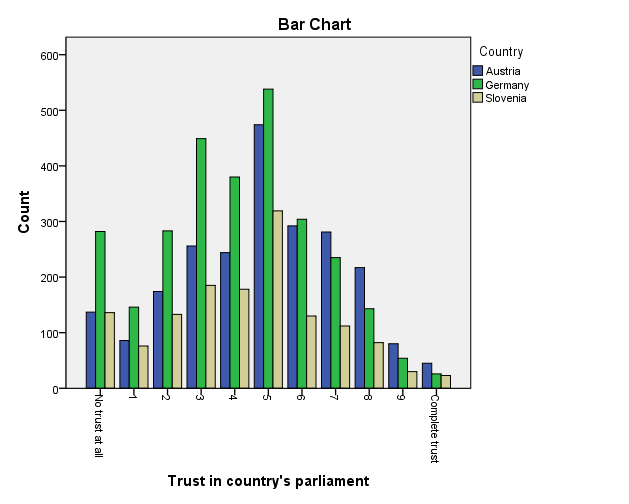 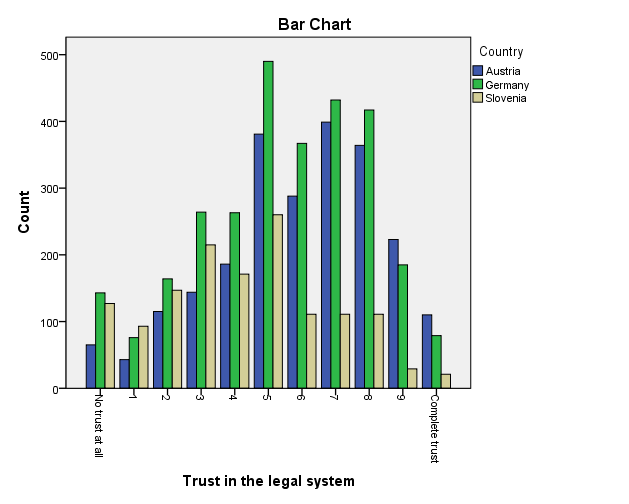 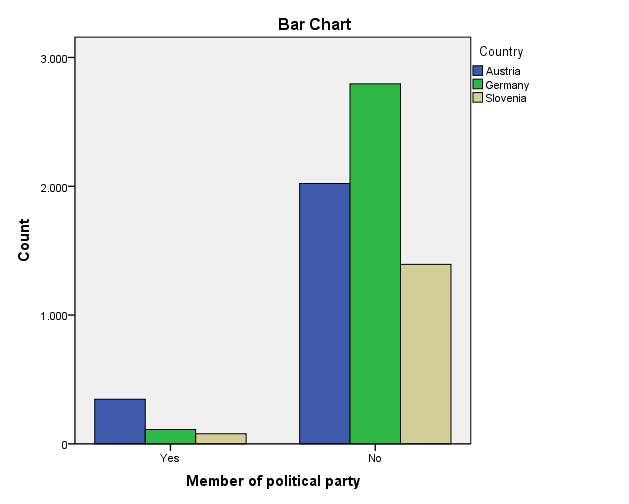 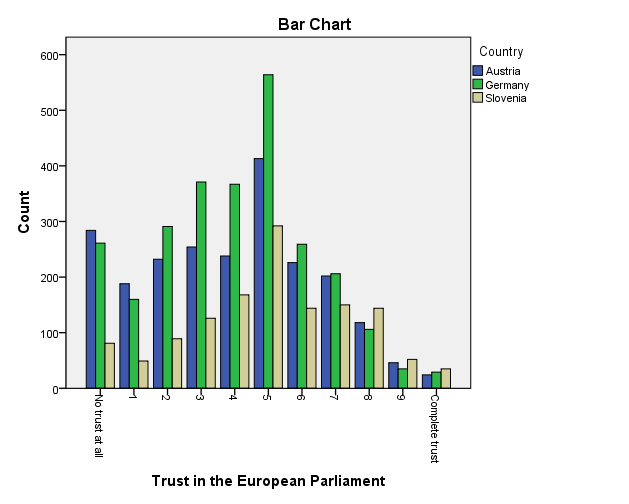 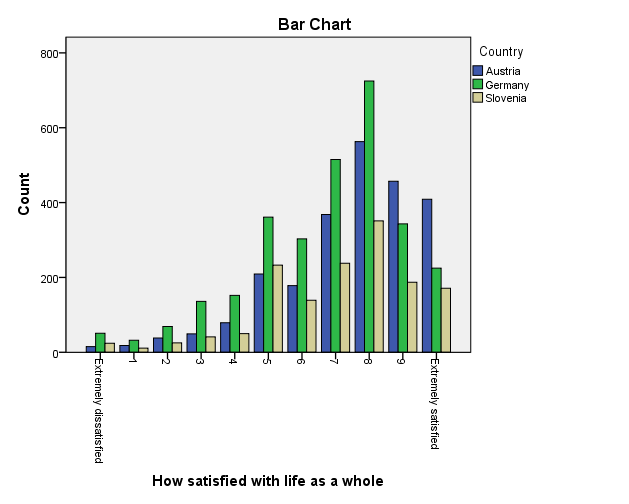 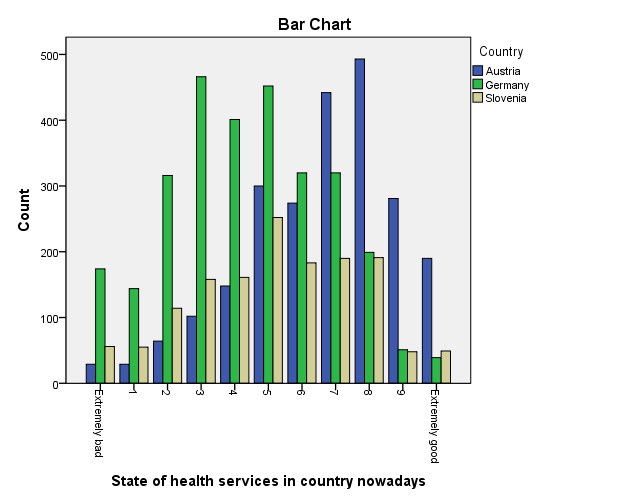 Pri večini spremenljivk lahko za posamezne države opazimo približno enake trende. Malo večje razlike se kažejo pri zaupanju v Evropski parlament, ki mu Slovenci zaupajo bolj kot Avstrijci in Nemci. Pri oceni zdravstevnih storitev je zanimivo, da imajo Nemci za svoje storitve bolj slabo mnenje za razliko od Avstrijcev. Interpretacija in evaluacija rezultatovInterpretacijo smo napisali pod vsako tabelo. Pri frekvenčnih porazdelitvah je interpretacija že očitna iz slike.Uporabljena literaturaDokument codebook.pdf, ki je avtomatsko generiran ob prenosu izbranih podatkov iz uradne strani ESS.Dokument ESS4MainInterviewerandSupplementaryQuestionnaireSI.pdf, ki je na voljo kot slovenska verzija vprašanj in odgovorov, ki sem jih uporabil pri razlagi le teh.Dokument ESS3DataDocReport_3.3.pdf – poročilo o anketiranju v ESS3.PrilogeFrekvenčne porazdelitve Neodvisne spremenljivke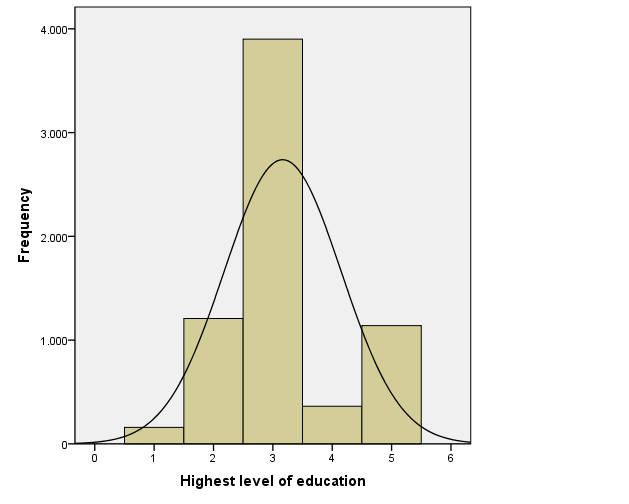 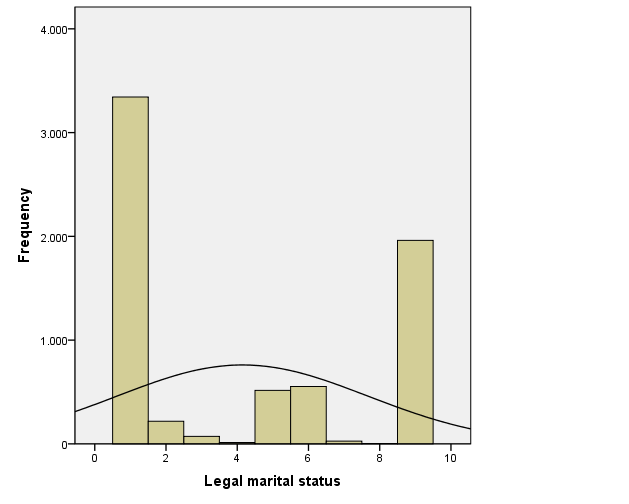 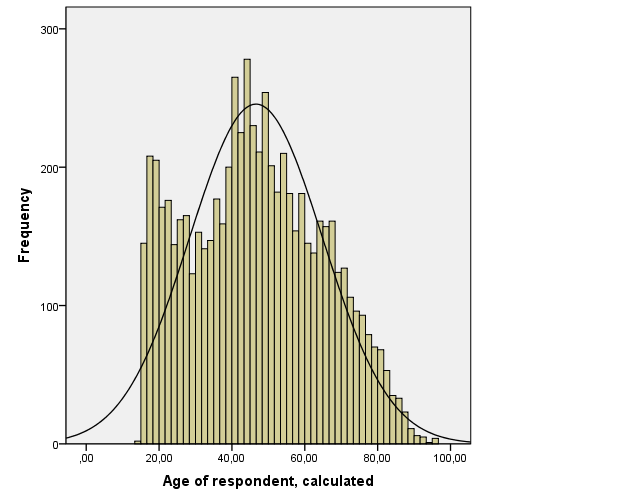 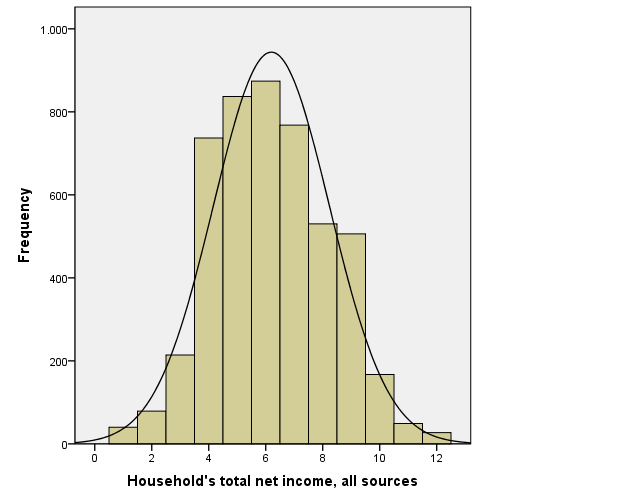 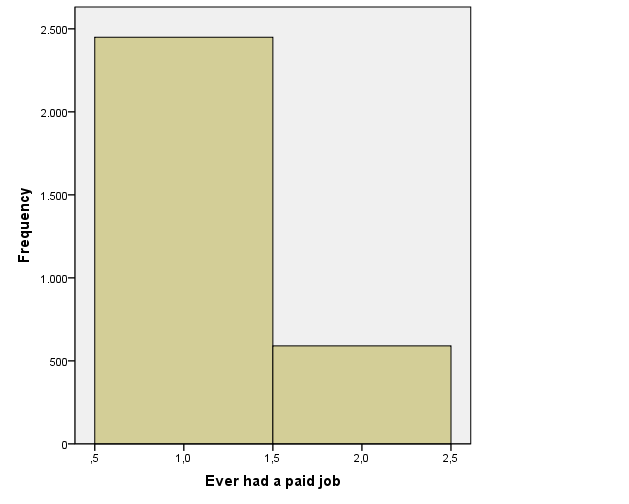 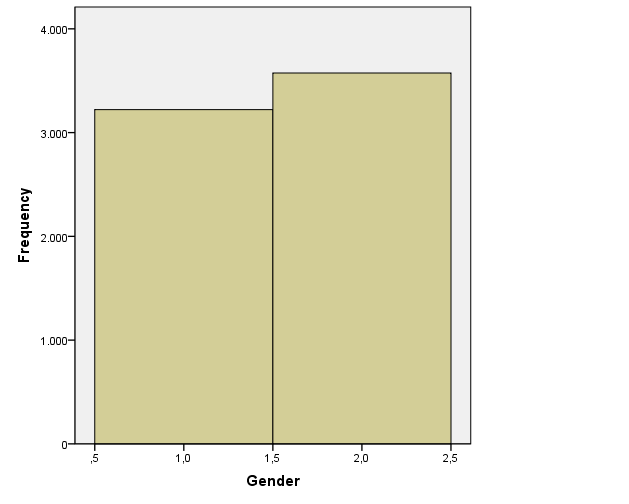 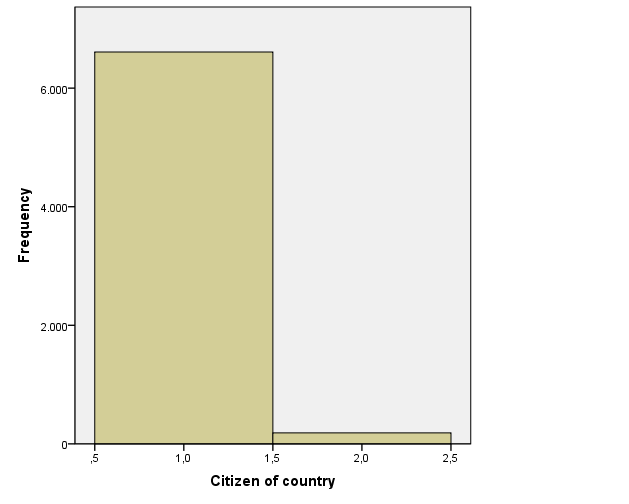 Odvisne spremenljivke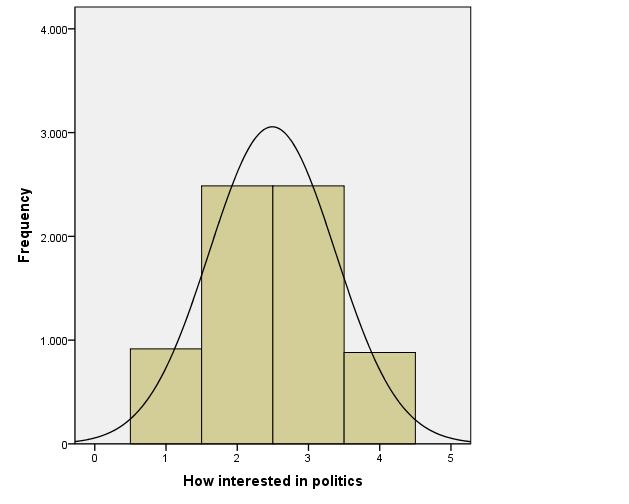 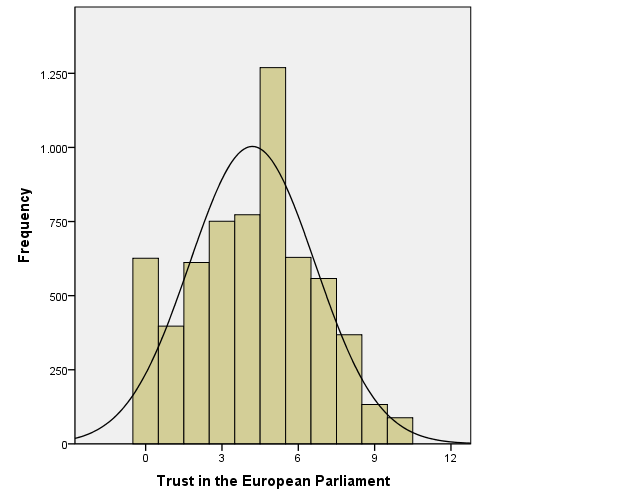 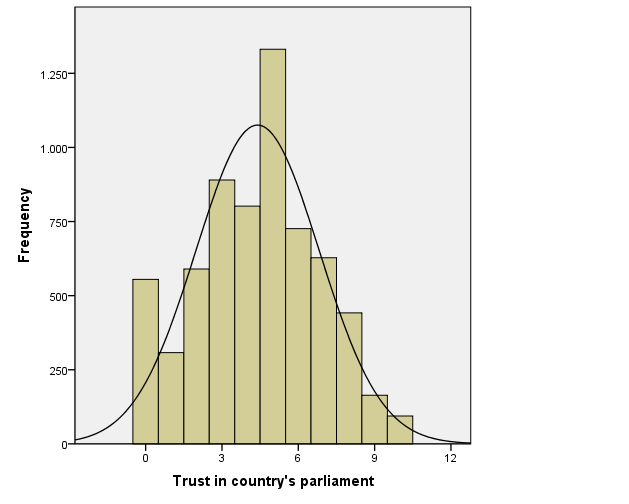 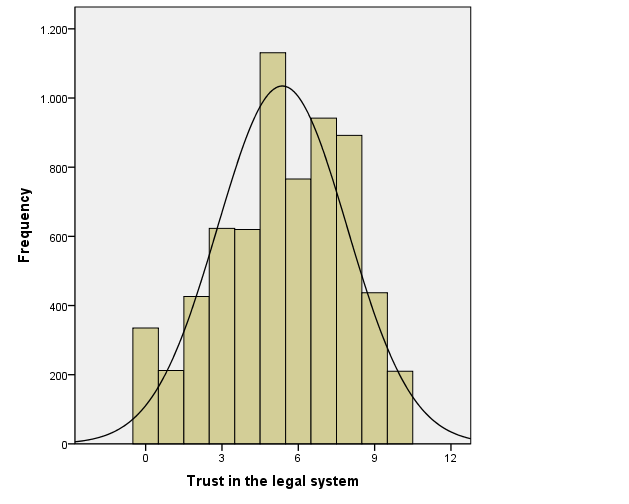 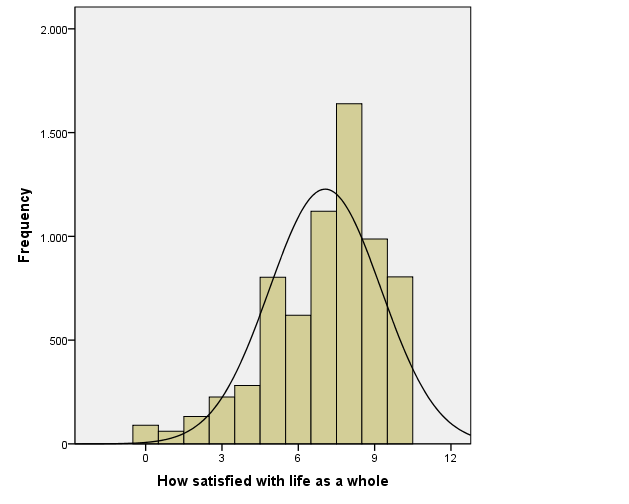 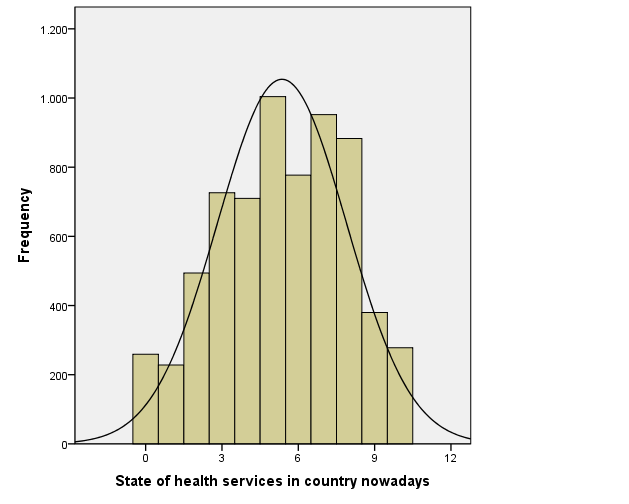 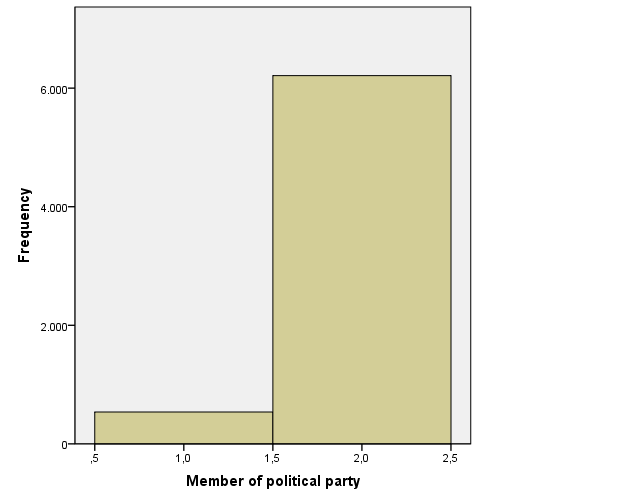 0nedokončana osnovna šola1dokončana osnovna šola22-3 letna poklicna šola3splošna gimnazija, poklicna gimnazija, štiriletna strokovna šola42-letna višja (strokovna) šola5visoka šola, fakulteta, akademija6magisterij, doktorat1da2ne01poročen02izvenzakonska skupnost03živi ločeno (a legalno še poročen)04živi ločeno (a legalno še vedno v izvenzakonski skupnosti)05ločen06vdovec, vdova07nekoč v izvenzakonski skupnosti, zdaj razpadla08nekoč v izvenzakonski skupnosti, partner umrl09nikoli ni bil poročen in nikoli živel v izvenzakonski skupnosti1Moški2Ženski1da2ne01Jmanj kot 650€02Rod 650€ do 800€03Cod 800€ do 950€04Mod 950€ do 1100€05Fod 1100€ do 1300€06Sod 1300€ do 1600€07Kod 1600€ do 1900€08Pod 1900€ do 2200€09Dod 2200€ do 3000€10H3000€ in večDescriptive StatisticsDescriptive StatisticsDescriptive StatisticsDescriptive StatisticsDescriptive StatisticsDescriptive StatisticsDescriptive StatisticsDescriptive StatisticsStatisticStd. ErrorBootstrapaBootstrapaBootstrapaBootstrapaStatisticStd. ErrorBiasStd. Error95% Confidence Interval95% Confidence IntervalStatisticStd. ErrorBiasStd. ErrorLowerUpperHighest level of educationN48050048054805Highest level of educationMinimum1Highest level of educationMaximum5Highest level of educationMean3,23,00,013,203,26Highest level of educationStd. Deviation,995-,001,009,9761,013Highest level of educationVariance,991-,001,019,9531,027Highest level of educationSkewness,549,035,001,025,505,599Highest level of educationKurtosis-,247,071,006,064-,375-,115Age of respondent, calculatedN48050048054805Age of respondent, calculatedMinimum14,83Age of respondent, calculatedMaximum96,42Age of respondent, calculatedMean47,7408-,0043,258047,255948,2447Age of respondent, calculatedStd. Deviation17,75838-,00573,1430417,4709418,02475Age of respondent, calculatedVariance315,360-,1835,078305,234324,892Age of respondent, calculatedSkewness,142,035,001,021,101,183Age of respondent, calculatedKurtosis-,773,071,000,029-,829-,713Household's total net income, all sourcesN48050048054805Household's total net income, all sourcesMinimum1Household's total net income, all sourcesMaximum12Household's total net income, all sourcesMean6,20,00,036,146,25Household's total net income, all sourcesStd. Deviation2,041-,001,0192,0022,075Household's total net income, all sourcesVariance4,164-,003,0784,0074,307Household's total net income, all sourcesSkewness,168,035,000,029,109,226Household's total net income, all sourcesKurtosis-,323,071,001,046-,413-,232Valid N (listwise)N48050048054805a. Unless otherwise noted, bootstrap results are based on 1000 bootstrap samplesa. Unless otherwise noted, bootstrap results are based on 1000 bootstrap samplesa. Unless otherwise noted, bootstrap results are based on 1000 bootstrap samplesa. Unless otherwise noted, bootstrap results are based on 1000 bootstrap samplesa. Unless otherwise noted, bootstrap results are based on 1000 bootstrap samplesa. Unless otherwise noted, bootstrap results are based on 1000 bootstrap samplesa. Unless otherwise noted, bootstrap results are based on 1000 bootstrap samplesa. Unless otherwise noted, bootstrap results are based on 1000 bootstrap samplesLegal marital statusLegal marital statusLegal marital statusLegal marital statusLegal marital statusLegal marital statusFrequencyPercentValid PercentCumulative PercentValidMarried334349,249,949,9ValidIn a civil partnership2183,23,353,1ValidSeparated (still legally married)721,11,154,2ValidSeparated (still in a civil partnership)13,2,254,4ValidDivorced5167,67,762,1ValidWidowed5538,18,270,3ValidFormerly in civil partnership, now dissolved26,4,470,7ValidFormerly in civil partnership, partner died3,0,070,8ValidNever married and never in civil partnership196128,929,2100,0ValidTotal670598,6100,0MissingRefusal781,1MissingDon't know10,1MissingNo answer4,1MissingTotal921,4TotalTotal6797100,0Ever had a paid jobEver had a paid jobEver had a paid jobEver had a paid jobEver had a paid jobEver had a paid jobFrequencyPercentValid PercentCumulative PercentValidYes244936,080,680,6ValidNo5908,719,4100,0ValidTotal303944,7100,0MissingNot applicable370554,5MissingRefusal19,3MissingNo answer34,5MissingTotal375855,3TotalTotal6797100,0Citizen of countryCitizen of countryCitizen of countryCitizen of countryCitizen of countryCitizen of countryFrequencyPercentValid PercentCumulative PercentValidYes661097,297,397,3ValidNo1852,72,7100,0ValidTotal6795100,0100,0MissingRefusal2,0TotalTotal6797100,0GenderGenderGenderGenderGenderGenderFrequencyPercentValid PercentCumulative PercentValidMale322247,447,447,4ValidFemale357552,652,6100,0ValidTotal6797100,0100,01zelo se zanimam2še kar se zanimam3komaj kaj se zanimam4sploh se ne zanimam00sploh ne zaupam01020304050607080910povsem zaupam00sploh ne zaupam01020304050607080910povsem zaupam1da2ne00sploh ne zaupam01020304050607080910povsem zaupam00izjemno nezadovoljen01020304050607080910izredno zadovoljen00izjemno slabo01020304050607080910izredno dobroDescriptive StatisticsDescriptive StatisticsDescriptive StatisticsDescriptive StatisticsDescriptive StatisticsDescriptive StatisticsDescriptive StatisticsDescriptive StatisticsDescriptive StatisticsDescriptive StatisticsDescriptive StatisticsVariablesNMinMaxMeanStd. Dev.VarianceSkewnessSkewnessKurtosisKurtosisVariablesStatisticStatisticStatisticStatisticStatisticStatisticStatisticStd. ErrorStatisticStd. Errorpolintr6769142,49,884,781,001,030-,720,060trstprl65300104,402,4225,867-,027,030-,570,061trstlgl65940105,372,5426,462-,313,030-,620,060trstep62040104,192,4676,085,024,031-,645,062stflife67650107,062,1984,833-,893,030,602,060stfhlth66910105,362,5326,411-,200,030-,711,060Valid N (listwise)5995Member of political partyMember of political partyMember of political partyMember of political partyMember of political partyMember of political partyFrequencyPercentValid PercentCumulative PercentValidYes5377,98,08,0ValidNo621091,492,0100,0ValidTotal674799,3100,0MissingRefusal31,5MissingDon't know16,2MissingNo answer3,0MissingTotal50,7TotalTotal6797100,0CorrelationsaCorrelationsaCorrelationsaCorrelationsaCorrelationsaCorrelationsaCorrelationsaCorrelationsaHow interested in politicsTrust in country's parliamentTrust in the legal systemMember of political partyTrust in the European ParliamentHow satisfied with life as a wholeState of health services in country nowadaysHow interested in politics1-,159**-,105**,186**-,084**-,090**,004How interested in politics,000,000,000,000,000,761Trust in country's parliament-,159**1,569**-,097**,574**,244**,362**Trust in country's parliament,000,000,000,000,000,000Trust in the legal system-,105**,569**1-,063**,392**,246**,351**Trust in the legal system,000,000,000,000,000,000Member of political party,186**-,097**-,063**1-,019-,073**-,094**Member of political party,000,000,000,139,000,000Trust in the European Parliament-,084**,574**,392**-,0191,171**,237**Trust in the European Parliament,000,000,000,139,000,000How satisfied with life as a whole-,090**,244**,246**-,073**,171**1,291**How satisfied with life as a whole,000,000,000,000,000,000State of health services in country nowadays,004,362**,351**-,094**,237**,291**1State of health services in country nowadays,761,000,000,000,000,000**. Correlation is significant at the 0.01 level (2-tailed).a. Listwise N=5960**. Correlation is significant at the 0.01 level (2-tailed).a. Listwise N=5960**. Correlation is significant at the 0.01 level (2-tailed).a. Listwise N=5960**. Correlation is significant at the 0.01 level (2-tailed).a. Listwise N=5960**. Correlation is significant at the 0.01 level (2-tailed).a. Listwise N=5960**. Correlation is significant at the 0.01 level (2-tailed).a. Listwise N=5960**. Correlation is significant at the 0.01 level (2-tailed).a. Listwise N=5960**. Correlation is significant at the 0.01 level (2-tailed).a. Listwise N=5960CorrelationsaCorrelationsaCorrelationsaCorrelationsaCorrelationsaCorrelationsaCorrelationsaCorrelationsaHow interested in politicsTrust in country's parliamentTrust in the legal systemMember of political partyTrust in the European ParliamentHow satisfied with life as a wholeState of health services in country nowadaysHow interested in politics1,000-,157**-,100**,183**-,081**-,078**,002How interested in politics.,000,000,000,000,000,854Trust in country's parliament-,157**1,000,556**-,094**,572**,214**,352**Trust in country's parliament,000.,000,000,000,000,000Trust in the legal system-,100**,556**1,000-,066**,382**,230**,349**Trust in the legal system,000,000.,000,000,000,000Member of political party,183**-,094**-,066**1,000-,017-,075**-,098**Member of political party,000,000,000.,184,000,000Trust in the European Parliament-,081**,572**,382**-,0171,000,141**,228**Trust in the European Parliament,000,000,000,184.,000,000How satisfied with life as a whole-,078**,214**,230**-,075**,141**1,000,279**How satisfied with life as a whole,000,000,000,000,000.,000State of health services in country nowadays,002,352**,349**-,098**,228**,279**1,000State of health services in country nowadays,854,000,000,000,000,000.**. Correlation is significant at the 0.01 level (2-tailed).a. Listwise N = 5960**. Correlation is significant at the 0.01 level (2-tailed).a. Listwise N = 5960**. Correlation is significant at the 0.01 level (2-tailed).a. Listwise N = 5960**. Correlation is significant at the 0.01 level (2-tailed).a. Listwise N = 5960**. Correlation is significant at the 0.01 level (2-tailed).a. Listwise N = 5960**. Correlation is significant at the 0.01 level (2-tailed).a. Listwise N = 5960**. Correlation is significant at the 0.01 level (2-tailed).a. Listwise N = 5960**. Correlation is significant at the 0.01 level (2-tailed).a. Listwise N = 5960